Задания для проведения дифференцированного зачета по дисциплине Математика (заочная форма обучения 1 семестр)Вариант 1 Решите систему уравнений: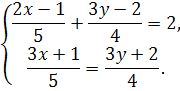 Решите уравнение: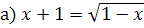 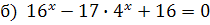 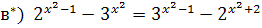 Решите неравенство: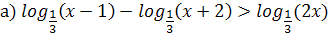 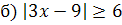 Известно, что и 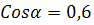 . Найдите значения других тригонометрических функций угла .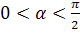 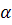 Вариант 2Решите систему уравнений: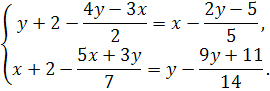 Решите уравнение: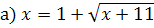 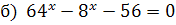 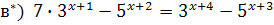 Решите неравенство: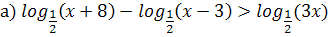 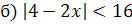 Известно, что и 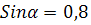 . Найдите значения других тригонометрических функций угла .Время выполнения 90 минутКритерии оценки: «5» верно выполнены все задания;«4» верно выполнены 1,2 задания и одно из 3 задания;«3» верно выполнено по одному из каждого задания.